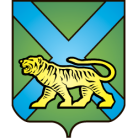 ТЕРРИТОРИАЛЬНАЯ ИЗБИРАТЕЛЬНАЯ КОМИССИЯ
ГОРОДА УССУРИЙСКАРЕШЕНИЕг. УссурийскО назначении члена участковой избирательной комиссии с правом решающего голосаизбирательного участка № 2824М.А. ЮнусовуНа основании решения территориальной избирательной комиссии города Уссурийска от 31 марта 2017 года № 49/297 «Об освобождении         Н.Ю. Кутаевой от обязанностей члена участковой избирательной комиссии с правом решающего голоса избирательного участка № 2824»,  в соответствии с пунктом 11 статьи 29 Федерального закона «Об основных гарантиях избирательных прав и права на участие в референдуме граждан Российской Федерации», пунктом 10 статьи 32 Избирательного Кодекса Приморского края,  решением Избирательной комиссии Приморского края от 29 августа 2016 года № 2853/368 «О кандидатурах, дополнительно зачисленных в резерв  составов участковых комиссий Приморского края  избирательных участков    № 3806, № 3807, № 3814, № 3823, группы с № 2801 по № 2869, с    № 2880 по № 2899», территориальная избирательная комиссия города УссурийскаРЕШИЛА:Назначить членом участковой избирательной комиссии с правом решающего голоса избирательного участка № 2824 Юнусову Марию Александровну, 05.05.1980 года рождения, образование среднее специальное, делопроизводителя ФБУ – войсковая часть 24776 Дальневосточного военного округа Министерства Обороны Российской Федерации, кандидатура предложена собранием избирателей по месту работы: в/ч 24776. Направить настоящее решение в участковую избирательную комиссию избирательного участка № 2824 для сведения и ознакомления       М.А. Юнусовой.Выдать члену участковой избирательной комиссии с правом решающего голоса избирательного участка № 2824 М.А. Юнусовой удостоверение установленного образца.Разместить настоящее решение на официальном сайте администрации Уссурийского городского округа в разделе «Территориальная избирательная комиссия города Уссурийска» в информационно-телекоммуникационной сети «Интернет».Председатель комиссии			                 	              О.М. МихайловаСекретарь комиссии						                  С.В. Хамайко31 марта 2017 года                        № 49/298